Регистрация в системе мониторинга табачной продукцииС 1 марта 2019 года началась обязательная регистрация магазинов и производителей в Национальной системе цифровой маркировки Честный ЗНАК.Для регистрации в системе маркировки заполните заявку. С 1 июля 2019 года будет прекращен выпуск немаркированной продукции:  производители будут маркировать каждую пачку сигарет уникальным Data Matrix кодом;поставка маркированных сигарет дистрибьютору, напрямую от производителя, будет сопровождаться электронными универсальными передаточными документами (УПД) с указанием кодов продукции при помощи систем электронного документооборота;при продаже сигарет на кассе нужно просканировать DataMatrix код с каждой пачки или блока. При продаже товара касса должна передать в ОФД информацию о том, что в чеке содержится маркируемая продукция. Продавать не маркированные пачки сигарет в рознице можно до 1 июля 2020 года. С 1 июля 2020 года будет прекращен оборот немаркированной продукции: поставка маркированных сигарет в розничную точку и субдистрибьютору будет сопровождаться электронными универсальными передаточными документами (УПД) с указанием кодов продукции при помощи систем электронного документооборота. Маркировка сигарет и табака: эксперимент, правилаВ январе 2018 года в России был запущен эксперимент по маркировке табачной продукции. Оператор - Центр развития перспективных технологий (Оператор ЦРПТ), координацию осуществляет Минпромторг России. Табачная продукция маркируется в потребительской и групповой упаковках, также может маркироваться транспортная упаковка. На пачку и блок наносится двумерный код в формате Data Matrix, защищенный отечественными криптографическими технологиями. В эксперименте приняли участие все крупные производители табачной продукции – Japan Tobacco International, Philip Morris International, British American Tobacco, Imperial Tobacco и другие. А также были проведены совместные работы с торговыми сетями, дистрибьюторами, розничными магазинами, разработчиками ПО, производителями кассовой техники, операторами фискальных данных и электронного документооборота. Маркировка табачной продукции - постановление РоспотребнадзораМаркировка табачных изделий «Честный ЗНАК» Система обязательной маркировки «Честный ЗНАК» разработана для контроля нелегальной продукции и защиты прав потребителей. В список товаров, которые подлежат обязательной маркировке, вошли табачные изделия. Согласно постановлению Правительства РФ №224, с 1 июля 2019 года запрещено производство немаркированных сигарет и папирос, и розничная продажа маркированной продукции без передачи сведений в систему маркировки. Розничная продажа немаркированных пачек сигарет разрешена до 1 июля 2020 года. Любой потребитель сможет отсканировать код на своём смартфоне и проверить качество товара. Прозрачность системы, упорядоченность и соответствие регламенту – главные рычаги в борьбе с фальсификатом и контрабандой. Этапы маркировки табачной продукции в России: С 1 марта 2019 – начало обязательной регистрации товара в системе «Честный ЗНАК»;С 1 июля 2019 – прекращение выпуска немаркированной табачной продукции;С 1 июля 2020 – прекращение оборота немаркированной табачной продукции.Правила маркировки табачной продукции средствами идентификацииКак осуществляется маркировка табачных изделий? Чтобы зарегистрироваться в системе «Честный ЗНАК», производителю, импортеру, оптовику или магазину необходимо заполнить заявку. Для регистрации понадобится оформить электронную подпись и установить соответствующее программное обеспечение. Следующий шаг – нанесение кода DataMatrix. Это уникальный шифр, который гарантирует подлинность конкретной пачки сигарет и содержит необходимую информацию о производителе. Продажа табачных изделий в розницу Изменения коснутся розничной продажи, прежде всего – работы с документацией. Поставка маркированной табачной продукции будет сопровождаться универсальными передаточными документами (УПД). Система электронного документооборота (ЭДО) поможет определить соответствие кодов. Приемка продукции через ЭДО обязательна с 1 июля 2020 года. Продавец сканирует код DataMatrix , касса направляет информацию оператору фискальных данных. Считывать код на кассе можно даже без интернета. Для этого необходим сканер штрихкодов с поддержкой 2D-сканирования. Ответственность производителя за ненадлежащую маркировку Согласно ст. 15.12 КоАП, продажа, перевозка и производство табачной продукции без маркировки влечёт за собой штраф от 5 до 10 тысяч рублей (для предпринимателя). Для компании эти суммы будут выше – от 50 до 300 тысяч рублей. Также все немаркированные табачные изделия будут конфискованы. Административная ответственность может перерасти в уголовную, если стоимость табачных товаров без маркировки превысит 1,5 миллионов рублей. Согласно ст. ч. 1 ст. 171.1 УК, виновному грозит лишение свободы до 3 лет со штрафом 80 тысяч рублей. Согласно постановлению Правительства РФ № 1251 от 26.09.19 с 1 октября 2019 года начался эксперимент по маркировке альтернативной табачной продукции. К ней относятся сигары, сигариллы, биди, кретек, табаки курительные, нюхательные, жевательные, трубочные и для кальяна. Оператором эксперимента выступает Центр развития перспективных технологий. Пилотный проект необходим для подготовки отрасли к старту обязательной маркировки. Для участия в эксперименте необходимо зарегистрироваться в системе согласно инструкции. Согласно постановлению Правительства № 224 от 28 февраля 2019 года об утверждении правил маркировки табачной продукции для таких товаров определены сроки обязательной маркировки. С 1 июля 2020 года будет запрещено их производство и импорт и станет обязательной регистрация оптовых продаж при помощи электронных накладных (УПД), а розничных продаж через онлайн-кассы. С 1 июля 2021 года будет запрещен оборот немаркированной альтернативной табачной продукции. Табачная продукция, подлежащая обязательной маркировке с 1 июля 2020Отличия от маркировки сигарет и папирос для АТП допустимо этикетирование, также, как и прямое нанесение;структура кода не содержит МРЦ, код по формату GS1;предусматриваются процессы маркировки остатков и замены испорченных этикеток;в системе мониторинга появятся дополнительные характеристики, необходимые для расчета акциза.Структура кода маркировки: На потребительской и групповой упаковке используется код формата GS1 первая группа обязательных данных идентифицируется кодом применения AI = '01' и содержит код товара (14 цифр) потребительской упаковки;вторая группа обязательных данных идентифицируется кодом применения AI = '21' и содержит индивидуальный серийный номер (7 символов) потребительской упаковки;третья группа обязательных данных идентифицируется кодом применения AI = '93' и содержит код проверки (4 символов).Партнёры Заявка на партнёрство Список партнеровРешения партнеровКассовое оборудованиеОператоры ЭДОПрограммное обеспечениеИнтеграторыОператоры фискальных данныхПринтеры этикетокКассовое оборудованиеОператоры ЭДОПрограммное обеспечениеИнтеграторыОператоры фискальных данныхПринтеры этикетокПротестированные сканеры штрих-кодаКак зарегистрироваться / стать партнёром Заявка на партнёрство Для участниковДля партнёровКак зарегистрироваться в системе маркировки Честный ЗНАКДля регистрации в системе маркировки и прослеживаемости табачной продукции необходимо:подать заявку на регистрацию в системе маркировки;получить усиленную квалифицированную электронную подпись в аккредитованных удостоверяющих центрах (список центров на сайте);зарегистрироваться в качестве участника системы маркировки в личном кабинете участника https://ismotp.crptech.ru.Для работы в системе маркировки Честный ЗНАК потребуется следующее техническое оборудование:
Производителям: оборудование и ПО для сериализации и агрегации;регистраторы эмиссии кодов маркировки (оператором проекта Центр развития перспективных технологий предоставляет их бесплатно);подключение к оператору электронного документооборота (если в ЭДО ранее не работали).
Дистрибьюторам и оптовикам: подключение к системе маркировки юридически значимого электронного документооборота.
Розничному магазину: подключение к системе маркировки юридически значимого электронного документооборота;2D сканер (если ранее он не закупался) и обновление программного обеспечения для уже установленной онлайн-кассы.Подробная информация о подключении магазина к системе маркировки представлена в разделе «Подготовка магазина к маркировке». Как стать партнёром Системы маркировки и мониторинга оборота табачной продукцииДля успешной регистрации в Системе маркировки и мониторинга оборота табачной продукции Вам необходимо убедиться в выполнении следующих условий: подать заявку на партнёрство;подписать соглашение о конфиденциальности;подписать партнёрский договор.Нормативные документыРазработчикамБизнес-процессыИнструкции по работе в системеО маркировкеОтветственность участников оборота и штрафыС 1 июля 2020 года все участники оборота сигарет и папирос должны подтверждать приемку и отгрузку продукции с помощью электронных универсальных передаточных документов (УПД). Розничные магазины при покупке маркированной табачной продукции должны получить УПД в электронном виде от поставщика. Как правило, получение документов через ЭДО бесплатно для розницы. Оплачивать необходимо только исходящие документы, которые магазинам формировать не нужно. В УПД должны содержаться коды маркировки поставляемой продукции. Это могут быть коды как отдельных пачек, так и коды блоков или коробов. Магазину необходимо сравнить коды маркировки, указанные в документе, и нанесенные на принимаемую продукцию. Схема получения товара Поставщик формирует поставку маркированной продукции и УПД со списком кодов маркировки. Магазин получает от поставщика маркированный товар и электронную УПД. Проверяет соответствие кодов в УПД и на продукции. В случае полного соответствия кодов полученного товара с кодами в УПД, магазин подтверждает документ. Если коды не совпадают, магазин может скорректировать УПД, провести частичную приемку или отклонить поставку. 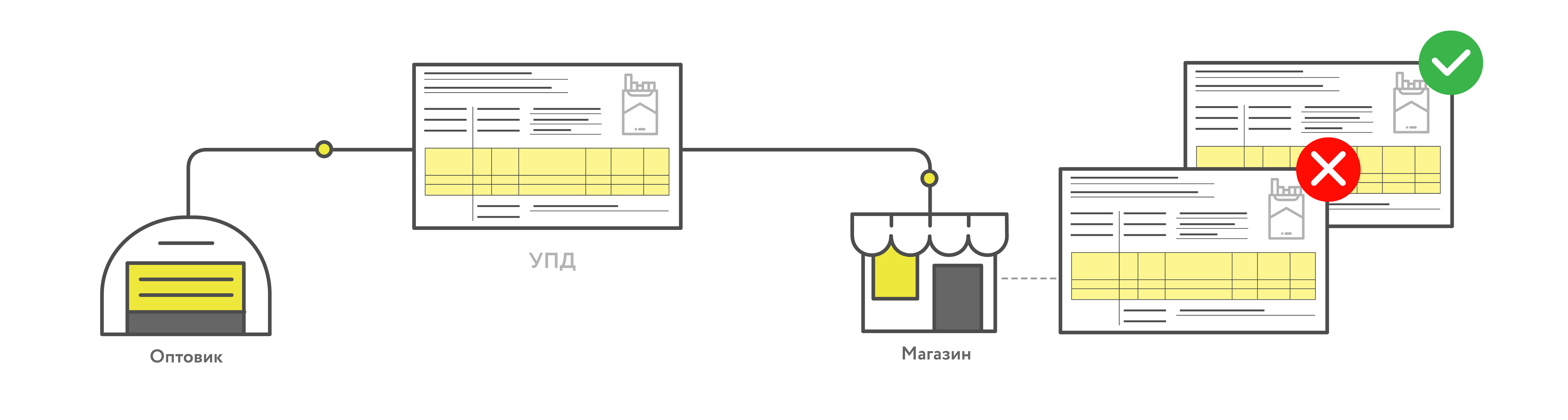 Схема исправления ошибок при приемке и корректировки УПД Если магазин хочет внести уточнение в УПД в случае расхождения стоимости, количества товара, кодов маркировки и прочего, он направляет сообщение поставщику. Поставщик корректирует УПД и отправляет его магазину повторно. 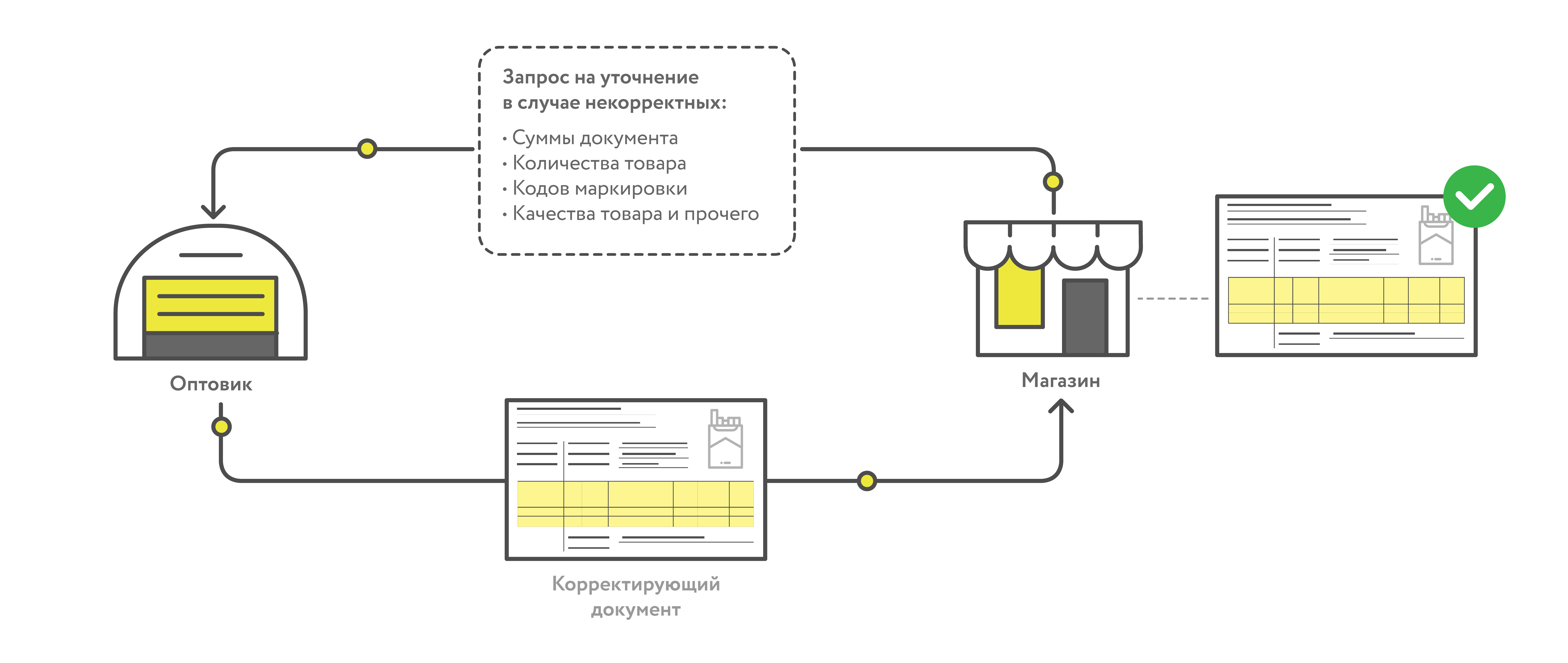 Что нужно сделать для получения маркированной продукции: Заключить договор с оператором электронного документооборота, получить идентификатор участника ЭДОЗаключить дополнительное соглашение с поставщиком табачной продукции об использовании электронных документов (УПД)Отправить приглашение контрагенту для дальнейшего обмена с ним по ЭДО. При необходимости, обратитесь за консультацией в поддержку оператора ЭДОВарианты работы с электронными документами: Личный кабинет оператора ЭДО — позволяет выполнять все действия по приемке табачной продукцииУчетное и кассовое ПО, интегрированное с системами ЭДО — для настройки интеграции с ЭДО необходимо обратиться к поставщику программного продуктаВарианты проверки соответствия кодов на товаре и в электронном документе: Доверительная приемка — приемка продукции выполняется без проверки, на основании документа поставщика продукцииЧастичная проверка — проверка соответствия кода нескольких единиц товара из поставки. (Необходим 2D сканер штрих-кода)Полная проверка — проверка соответствия кодов всех упаковок из поставки. (Необходим 2D сканер штрих-кода)Все решения, протестированные для работы с маркированной продукцией, размещены в разделе партнеры https://честныйзнак.рф/business/projects/tobacco/#partners Вход в системуМаркировка началась
с 1 марта 2019 года С 1 марта 2019 года Обязательная регистрация производителей и торговых точекС 1 июля 2019 года Прекращение выпуска немаркированной продукцииС 1 июля 2020 года Прекращение оборота немаркированной продукции. Отгрузка и приемка по УПД.Продажа немаркированных сигарет разрешена до 1 июля 2020 года 
Зарегистрироваться в системе Наименование продукции Код ОКПД2 Код ТН ВЭД ЕАЭС Сигары, сигары с обрезанными концами (черуты) 12.00.11.110 2402 10 000 0 Сигариллы (сигары тонкие) 12.00.11.120 2402 10 000 0 Биди 12.00.11.150 2402 20 900 0 Кретек 12.00.11.160 2402 20 100 0 Табак курительный 12.00.19.110 2403 19 100 0 Трубочный табак 12.00.19.120 2403 19 100 0 Табак для кальяна 12.00.19.130 2403 11 000 0 Табак жевательный 12.00.19.140 2403 99 100 0 Табак нюхательный 12.00.19.160 2403 99 100 0 